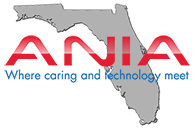 Florida ANIA Quarterly Member Meeting Minutes - 3/18/2016Attendees: Bonnie Lawrence, Robin Newton, Kateita Hasanovich, Claire Perrien, Connie Valarinos, Lisa Dance, Lani Hartley, Leyla Pordeli, Karen Stump, Luciana Swindowsky, JoAnne Bouchereau, Divina Pridham, Dawn Utz, Camille York-Williams, Amy Rosa, Marci Denn, , Shereen White Davis, Ellen Murphy, Rebecca Jones, Gene Marie Schneider, Sharon Aronovich, Toni Phillips Welcome and Introductions Bonnie gave an introduction and chapter overview:Our Florida Chapter grew from 100 to now over 300 membersRestructuring meetings to include regional meetings, quarterly board and member meetingsEducation sessions will be added to each quarterly member meeting FL remains the leader of the state chapters helping others to formOther major upcoming activities:Bonnie will present a national webinar on informatics in the post-acute care settingBonnie will be representing ANIA on a collaborative effort on how to make the E.M.R. more like a smart phone with the IHI, EPIC, Cerner, Google, Apple, and Point Click CareBoard Member Nomination/ElectionsNominees have been received for Amy Rosa (President) and Rebecca Jones (Vice President)Will open up voting period on April 11th via Survey MonkeyAnnouncements will be made week of April 18th2016 Meeting UpdatesUpcoming meetings will be held in June (Tampa), September (Orlando), and December (Fort Lauderdale)Details will be posted on the website and invites will be sent out once location and directions are determinedWe are looking for education topics and/or speakers for the meetings (please send all requests and/or volunteers to aniaflorida@gmail.com)Committee UpdatesThere are several working committees (Education, Technology, Nomination and Advocacy). Email aniaflorida@gmail.com if you would like to get involved.Treasurer ReportMarci reported that there is $600.00 available in a state credit union.Education Topic - Technology Tips from Shereen White-DavisShereen provided an overview of the ANIA technology tools and gave an excellent overview of Excel tips and tricks.